LAPORAN PENELITIAN DOSEN 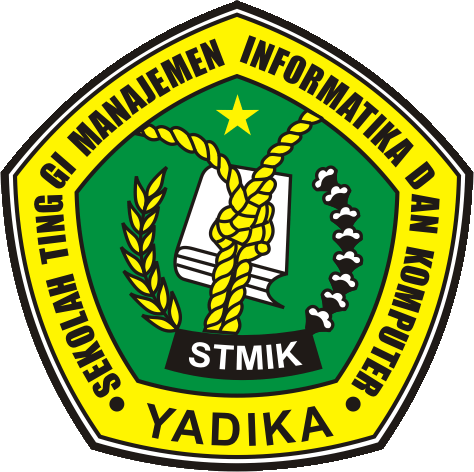 RANCANG BANGUN APLIKASI UJIAN AKHIR SEMESTER ONLINE UNTUK MENGUKUR PENCAPAIAN KOMPETENSI SISWAPeneliti:Abdul Rokhim, S.Kom, M.Kom(NIDN. 0702028504)LEMBAGA PENELITIAN DAN PENGABDIAN KEPADA MASYARAKATSEKOLAH TINGGI MANAJEMEN INFORMATIKA DAN KOMPUTERBANGILPEBRUARI 2014HALAMAN PENGESAHANPENELITIAN DOSEN PEMULAJudul	:	RANCANG BANGUN APLIKASI UJIAN AKHIR SEMESTER ONLINE UNTUK MENGUKUR PENCAPAIAN KOMPETENSI SISWAKode/Nama Rumpun	:	058/Teknik InformatikaKetua Tim PengusulNama Lengkap	:  Abdul Rokhim, S.Kom, M.KomNIDN	:	0712128802Jabatan Fungsional	:	Tenaga PengajarProgram Studi	:	Teknik InformatikaNomor HP	:	085645488437Alamat Surel (E-mail)	:	teguh-ari2@stmik.yadika.ac.idBiaya Penelitian	:	-	Diusulkan Ke DIKTI	Rp-Dana Internal PT	Rp 2.000.000,-Dana Institusi Lain	Rp -Inkind	Rp -DAFTAR ISIHalaman Pengesahan 		iiDaftar Isi 		iiiRingkasan 		ivBab I Pendahuluan 		1Rumusan Masalah 		2Batasan Masalah 		2Tujuan Penelitian 		3Luaran Penelitian 		3Kontribusi Penelitian 		3Bab II Tinjauan Pustaka 		4Bab III Metode Penelitian 		11Bab IV Biaya Dan Jadwal Penelitian 		13Daftar Pustaka 		14RINGKASAN Ujian Akhir Semester adalah suatu kegiatan yang dilakukan oleh pihak sekolah untuk mengetahui tingkat kemajuan belajar siswa dan merupakan proses penilaian hasil belajar siswa yang dilaksanaan pada akhir semester sehingga disebut Ujian Akhir Semester (UAS).Teknologi Informasi adalah suatu teknologi yang digunakan untuk mengolah data, termasuk memproses, mendapatkan, menyusun, menyimpan, memanipulasi data dalam berbagai cara untuk menghasilkan informasi yang berkualitas, yaitu informasi yang relevan, akurat dan tepat waktu, yang digunakan untuk keperluan pribadi, pendidikan, bisnis, dan pemerintahan[2].Demikian halnya dengan pemanfaatan teknologi informasi di dalam dunia pendidikan, salah satunya yaitu Aplikasi Ujian Akhir Semester Online. Program ini dibuat dengan menggunakan perangkat lunak yang terkomputerisasi dan digunakan khusus untuk mengola data-data ujian yang berkaitan dengan mata pelajaran yang diberikan oleh guru maupun pihak sekolah[1].Nantinya aplikasi ini bisa di pergunakan dan di integrasikan dengan komputer Server yang ada di Lab. Komputer dan Juga Webhosting yang dipunyai sekolah, sehingga Ujian berbasis webservice bisa dilakukan secara offline dan online oleh para siswa dan siswi. Aplikasi Ujian Akhir Semester Online ini dipergunakan pihak sekolah untuk  mengukur pencapaian kompetensiBAB IPENDAHULUANTeknologi Informasi adalah suatu teknologi yang digunakan untuk mengolah data, termasuk memproses, mendapatkan, menyusun, menyimpan, memanipulasi data dalam berbagai cara untuk menghasilkan informasi yang berkualitas, yaitu informasi yang relevan, akurat dan tepat waktu, yang digunakan untuk keperluan pribadi, pendidikan, bisnis, dan pemerintahan[2].Demikian halnya dengan pemanfaatan teknologi informasi di dalam dunia pendidikan, salah satunya yaitu Aplikasi Ujian Akhir Semester Online. Program ini dibuat dengan menggunakan perangkat lunak yang terkomputerisasi dan digunakan khusus untuk mengola data-data ujian yang berkaitan dengan mata pelajaran yang diberikan oleh guru maupun pihak sekolah[1].Nantinya aplikasi ini bisa di pergunakan dan di integrasikan dengan komputer Server yang ada di Lab. Komputer dan Juga Webhosting yang dipunyai sekolah, sehingga Ujian berbasis webservice bisa dilakukan secara offline dan online oleh para siswa dan siswi. Aplikasi Ujian Akhir Semester Online ini dipergunakan pihak sekolah untuk  mengukur pencapaian kompetensi siswa.Metode Penelitian Format halaman diset melalui menu “page setup”. 2.1 PENGERTIAN UJIAN AKHIR SEMESTERUjian Akhir Semester adalah suatu kegiatan yang dilakukan oleh pihak sekolah untuk mengetahui tingkat kemajuan belajar siswa dan merupakan proses penilaian hasil belajar siswa yang dilaksanaan pada akhir semester sehingga disebut Ujian Akhir Semester (UAS).2.2  PENGERTIAN KOMPETENSIUntuk memantau perkembangan mutu pendidikan diperlukan SK. SK dapat didefinisikan sebagai “pernyataan tentang pengetahuan, keterampilan, dan sikap yang harus dikuasai peserta didik serta tingkat penguasaan yang diharapkan dicapai dalam mempelajari suatu mata pelajaran” (Center for Civ¬ics Education, 1997:2)[1]. Menurut definisi tersebut, SK mencakup dua hal, yaitu standar isi (content standards), dan standar penampilan (performance stan-dards).Standart Kompetensi yang menyangkut isi berupa pernyataan tentang pengetahuan, sikap dan keterampilan yang harus dikuasai peserta didik dalam mempelajari mata pelajaran tertentu seperti Kewarganegaraan, Matematika, Fisika, Biologi, Bahasa Indonesia, Bahasa Inggris. SK yang menyangkut tingkat penampilan adalah pernyataan tentang kriteria untuk menentukan tingkat penguasaan peserta didik terhadap SI.2.3 KONSEP DASAR SISTEM“Suatu sistem adalah suatu jaringan kerja dari prosedur-prosedur yang saling berhubungan, berkumpul bersama-sama untuk melakukan suatu kegiatan atau untuk menyelesaikan suatu sasaran yang tertentu”. [1]. Menurut Indrajit (2001:2), “mengemukakan bahwa sistem mengandung arti kumpulan-kumpulan dari komponen-komponen yang dimiliki unsur keterkaitan antara satu dengan lainnya”.Secara sederhana, suatu sistem dapat diartikan sebagai suatu kumpulan atau himpunan dari unsur, komponen, atau variabel yang terorganisir, saling berinteraksi, saling tergantung satu sama lain, dan terpadu..2.4 PENGERTIAN BASIS DATA Menurut Toni Fabbri : Database adalah sebuah sistem file-file yang terintegrasi yang mempunyai minimal primary key untuk pengulangan data.Menurut S. Attre : Database adalah koleksi data-data yang saling berhubungan mengenai suatu organisasi / enterprise dengan macam-macam pemakaiannya. Menurut Ramakrishnan dan Gehrke (2003), menyatakan basisdata sebagai kumpulan data, umumnya mendiskripsikan aktivitas satu organisasi atau lebih yang berhubungan[7]. Dari pengertian-pengertian di atas dapat disimpulkan bahwa Basis Data adalah kumpulan data yang saling berhubungan yang nantinya menghasilkan informasi untuk tujuan tertentu.PendahuluanTeknologi Informasi adalah suatu teknologi yang digunakan untuk mengolah data, termasuk memproses, mendapatkan, menyusun, menyimpan, memanipulasi data dalam berbagai cara untuk menghasilkan informasi yang berkualitas, yaitu informasi yang relevan, akurat dan tepat waktu, yang digunakan untuk keperluan pribadi, pendidikan, bisnis, dan pemerintahan[2].Demikian halnya dengan pemanfaatan teknologi informasi di dalam dunia pendidikan, salah satunya yaitu Aplikasi Ujian Akhir Semester Online. Program ini dibuat dengan menggunakan perangkat lunak yang terkomputerisasi dan digunakan khusus untuk mengola data-data ujian yang berkaitan dengan mata pelajaran yang diberikan oleh guru maupun pihak sekolah[1].Nantinya aplikasi ini bisa di pergunakan dan di integrasikan dengan komputer Server yang ada di Lab. Komputer dan Juga Webhosting yang dipunyai sekolah, sehingga Ujian berbasis webservice bisa dilakukan secara offline dan online oleh para siswa dan siswi. Aplikasi Ujian Akhir Semester Online ini dipergunakan pihak sekolah untuk  mengukur pencapaian kompetensi siswa.Metode Penelitian Format halaman diset melalui menu “page setup”. 2.1 PENGERTIAN UJIAN AKHIR SEMESTERUjian Akhir Semester adalah suatu kegiatan yang dilakukan oleh pihak sekolah untuk mengetahui tingkat kemajuan belajar siswa dan merupakan proses penilaian hasil belajar siswa yang dilaksanaan pada akhir semester sehingga disebut Ujian Akhir Semester (UAS).2.2  PENGERTIAN KOMPETENSIUntuk memantau perkembangan mutu pendidikan diperlukan SK. SK dapat didefinisikan sebagai “pernyataan tentang pengetahuan, keterampilan, dan sikap yang harus dikuasai peserta didik serta tingkat penguasaan yang diharapkan dicapai dalam mempelajari suatu mata pelajaran” (Center for Civ¬ics Education, 1997:2)[1]. Menurut definisi tersebut, SK mencakup dua hal, yaitu standar isi (content standards), dan standar penampilan (performance stan-dards).Standart Kompetensi yang menyangkut isi berupa pernyataan tentang pengetahuan, sikap dan keterampilan yang harus dikuasai peserta didik dalam mempelajari mata pelajaran tertentu seperti Kewarganegaraan, Matematika, Fisika, Biologi, Bahasa Indonesia, Bahasa Inggris. SK yang menyangkut tingkat penampilan adalah pernyataan tentang kriteria untuk menentukan tingkat penguasaan peserta didik terhadap SI.2.3 KONSEP DASAR SISTEM“Suatu sistem adalah suatu jaringan kerja dari prosedur-prosedur yang saling berhubungan, berkumpul bersama-sama untuk melakukan suatu kegiatan atau untuk menyelesaikan suatu sasaran yang tertentu”. [1]. Menurut Indrajit (2001:2), “mengemukakan bahwa sistem mengandung arti kumpulan-kumpulan dari komponen-komponen yang dimiliki unsur keterkaitan antara satu dengan lainnya”.Secara sederhana, suatu sistem dapat diartikan sebagai suatu kumpulan atau himpunan dari unsur, komponen, atau variabel yang terorganisir, saling berinteraksi, saling tergantung satu sama lain, dan terpadu..2.4 PENGERTIAN BASIS DATA Menurut Toni Fabbri : Database adalah sebuah sistem file-file yang terintegrasi yang mempunyai minimal primary key untuk pengulangan data.Menurut S. Attre : Database adalah koleksi data-data yang saling berhubungan mengenai suatu organisasi / enterprise dengan macam-macam pemakaiannya. Menurut Ramakrishnan dan Gehrke (2003), menyatakan basisdata sebagai kumpulan data, umumnya mendiskripsikan aktivitas satu organisasi atau lebih yang berhubungan[7]. Dari pengertian-pengertian di atas dapat disimpulkan bahwa Basis Data adalah kumpulan data yang saling berhubungan yang nantinya menghasilkan informasi untuk tujuan tertentu.2.4.1 Konteks DiagramDefenisi diagram kontek menurut Jogiyanto (2005:59) “Diagram kontek adalah diagram arus data yang berfungsi untuk menggambarkan yang dirancang suatu objek, diagram konteks ini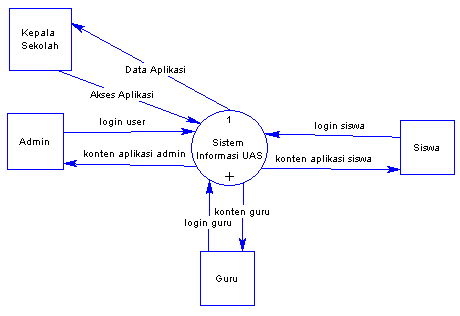 Gambar 1. Konteks Diagram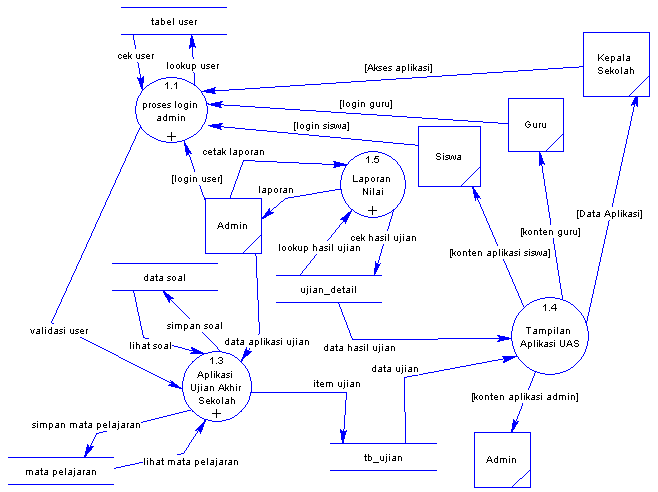 Gambar 2 DFD Level 1 Aplikasi UAS IntranetHasil dan PembahasanSetelah kebutuhan untuk membangun sistem informasi tersebut  telah terpenuhi, maka tahapan selanjutnya adalah melakukan implementasi sistem yang telah dibuat. Oleh karena itu, implementasi sistem ini akan dijelaskan berdasarkan jenis pengguna masing-masing beserta menu-menu yang dapat diakses.Halaman LoginHalaman login adalah halaman yang berfungsi untuk menjaga sistem. Hanya yang mempunyai akses username dan password yang dapat  masuk ke sistem.Halaman Login di tampilan sebagai berikut: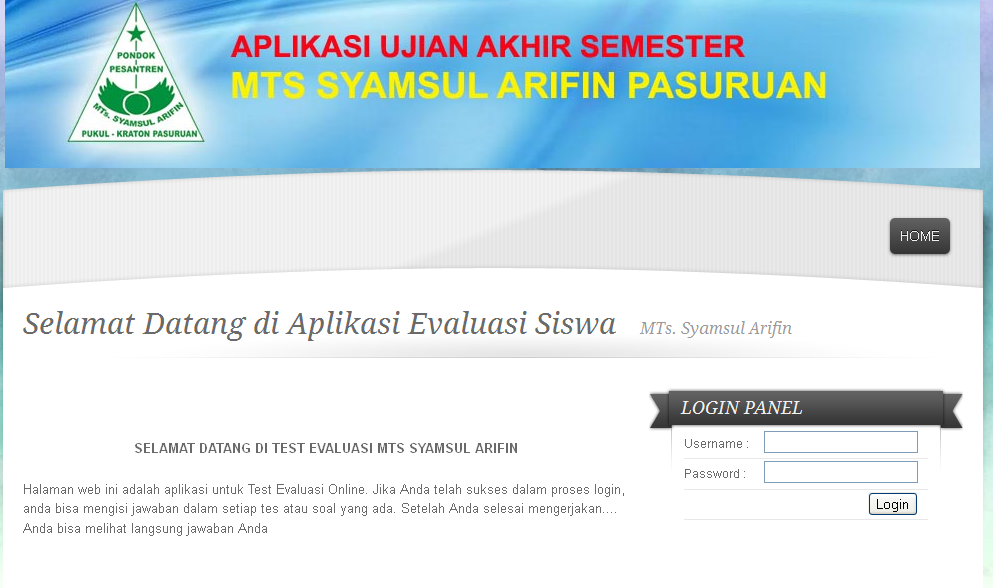 Gambar  Form Login UserHalaman Admin AreaMeupakan halaman utama admin utama. Pada halaman ini berisi dua form yaitu New Password dan Retype New Password. Seperti pada gambar berikut: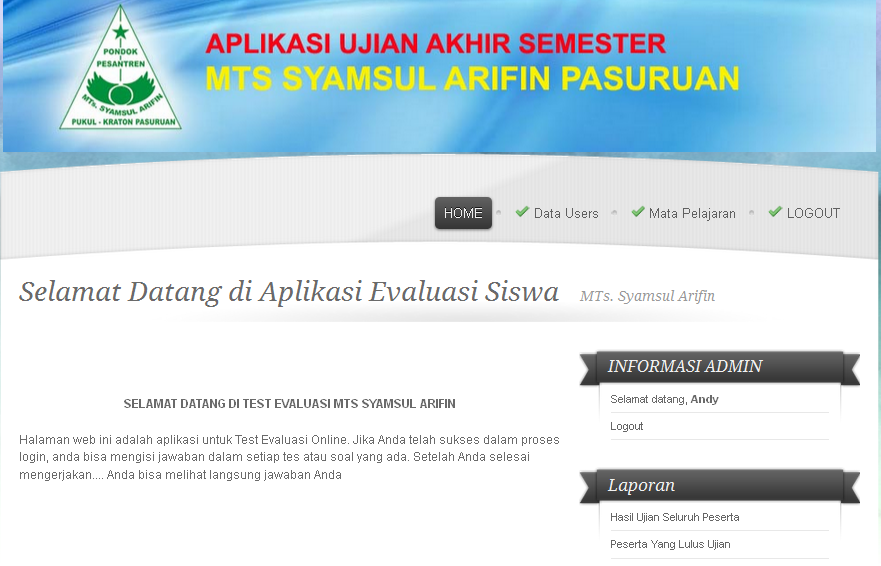 Gambar  Halaman Admin AreaHalaman User GuruHalaman ini berisi informasi seputar data user guru. Pada menu ini berisi kolom NIP, Nama, Alamat dan Status, serta menu Edit dan Hapus.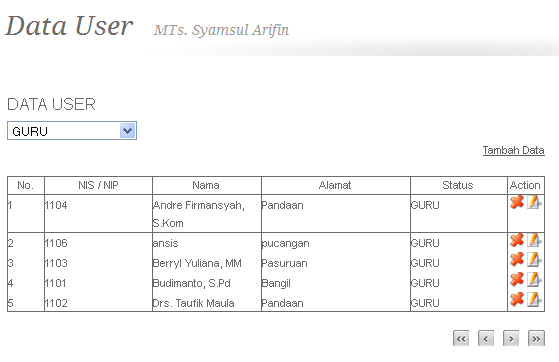 Gambar  Form List Data GuruUntuk memasukkan data guru baru, klik menu Tambah Data, maka akan tampil seperti berikut.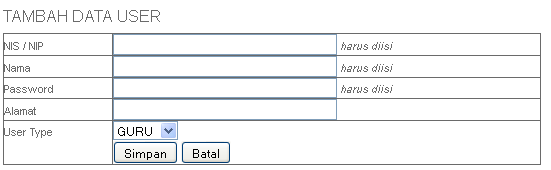 Gambar Form Tambah User GuruHalaman Data User SiswaHalaman ini berisi form – form isian untuk memasukkan data siswa yang akan mengikuti ujian.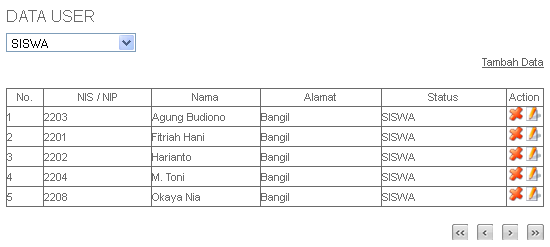 Gambar  List Data User SiswaUntuk memasukkan data siswa baru, klik menu Tambah Data, maka akan tampil seperti berikut.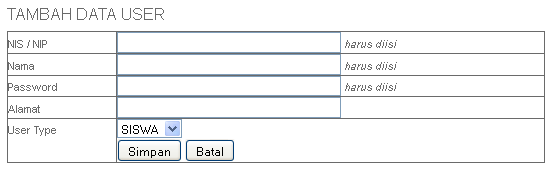              Gambar  Form Tambah User SiswaHalaman Data Mata PelajaranHalaman ini digunakan untuk memasukkan data mata pelajaran, seperti gambar berikut ini: 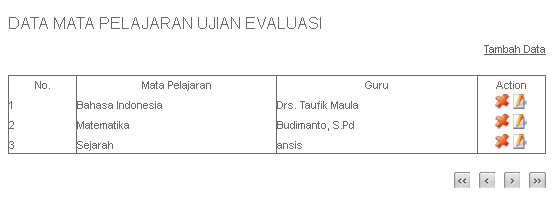           Gambar  List Data Mata PelajaranUntuk menambahkan mata pelajaran baru, klik Tambah Data, maka akan muncul form seperti berikut: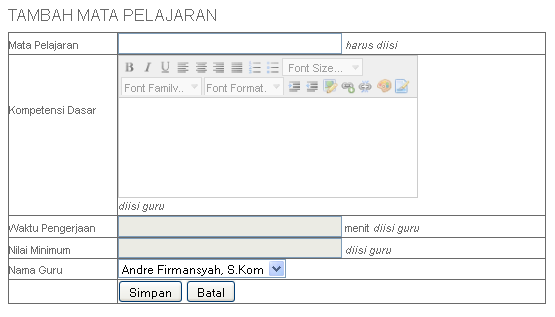  Gambar Form Tambah MataPelajaranHalaman Hasil UjianHalaman ini berisi seputar data nilai dan lulus tidaknya siswa yang mengikuti evaluasi berdasarkan mata pelajaran masing-masing, seperti gambar berikut: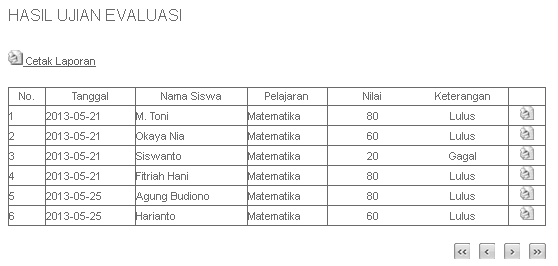               Gambar Hasil Ujian Evaluasi Siswa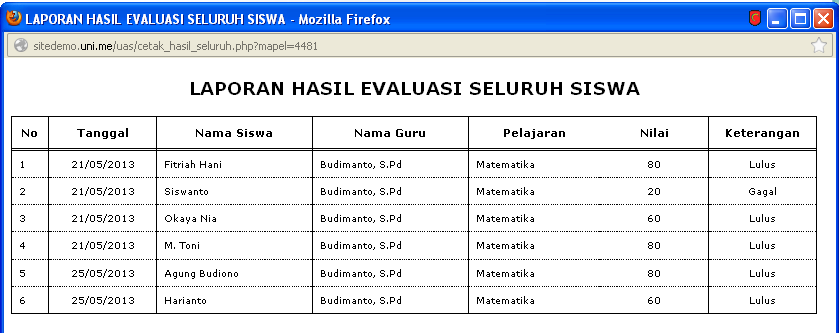         Gambar Tampilan Cetak Laporan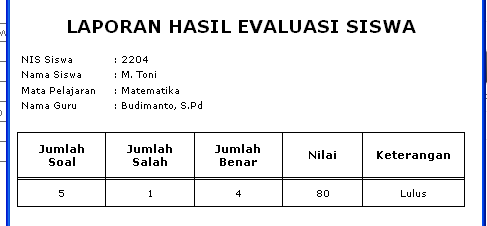 Gambar Hasil Evaluasi Tiap Siswa 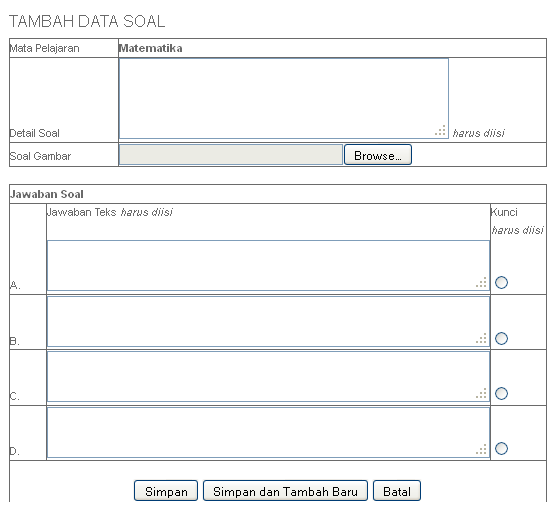 Halaman Utama SiswaHalaman ini merupakan halaman utama siswa jika berhasil login, berisi menu Home, Ujian, Hasil Ujian dan Logout. Tampilannya seperti berikut: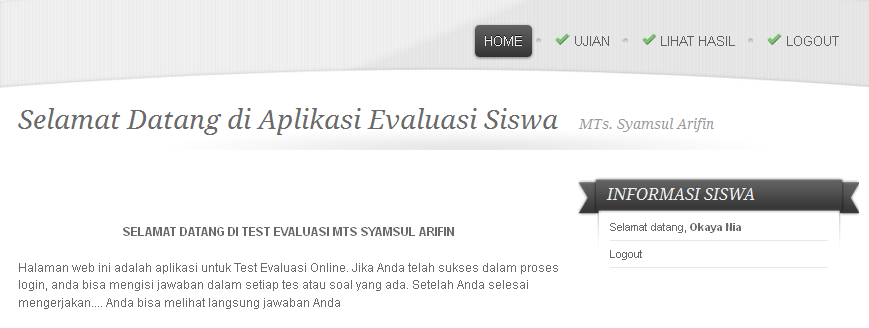 Gambar Halaman Utama SiswaHalaman Ujian SiswaHalaman ini berisi tampilan untuk mengikuti ujian evaluasi bagi siswa. Terdapat informasi awal sebelum ujian, siantaranya Nama guru, Mata Pelajaran, Jumlah Soal, Kompetensi Dasar dari Mata Pelajaran yang di Ujikan, peraturan dan tombol mulai Ujian. Tampilannya seperti berikut: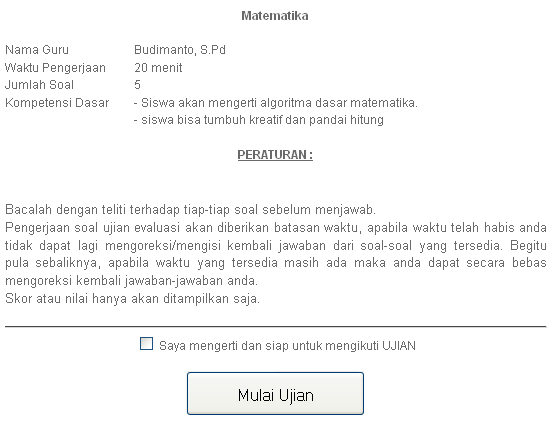 Gambar Halaman Informasi UjianSetelah siswa membaca informasi ujian dan menekan tombil Mulai Ujian, maka akan muncul halaman baru seperti berikut,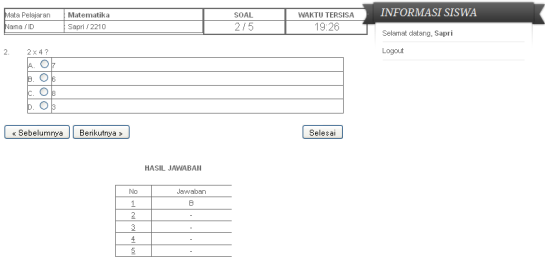 Gambar Halaman Ujian SiswaSetelah siswa menyelesaikan semua soal yang di ujikan, maka siswa dapat menekan tombol selesai jika sudah merasa jawabannya sesuai, atau dapat merubah jawaban yang di anggap salah. Untuk berhenti siswa harus klik tombol Selesai dan akan muncul nilai hasil evaluasinya, seperti gambar berikut,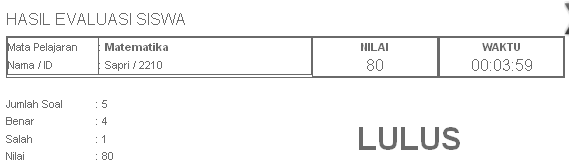 Gambar Halaman Hasil Evaluasi SiswaJika siswa yang bersangkutan mengikuti ujian dengan mata pelajaran yang sama, tidak bisa masuk, dan akan menemui halaman notifikasi seperti berikut,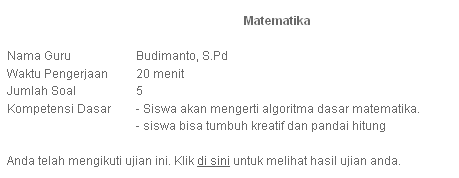 Gambar Halaman Notifikasi Sudah Mengikuti EvaluasiHalaman Kepala SekolahHalaman di peruntukkan kepala sekolah untuk melihat saja, tanpa bisa merubah data yang ada di aplikasi UAS, meliputi data user, siswa, guru, mata pelajaran dan nilai. Seperti pada tampilan berikut ini.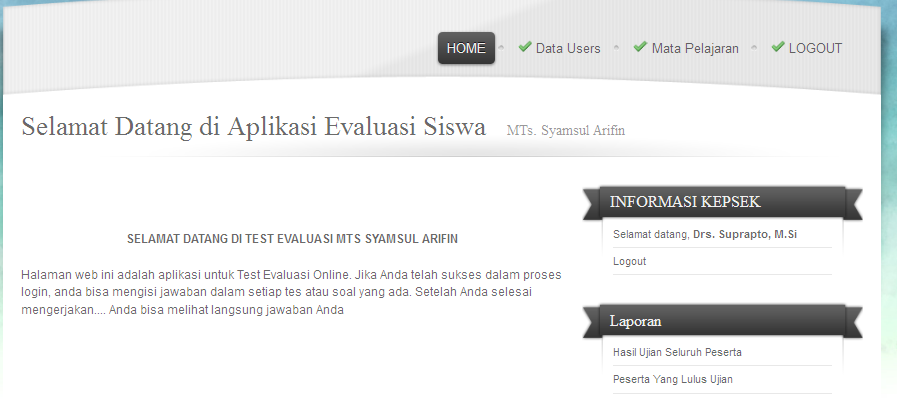 Gambar  Halaman Utama Kepala Sekolah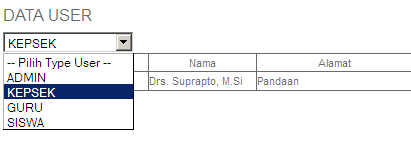 Gambar Halaman Data User Kepala Sekolah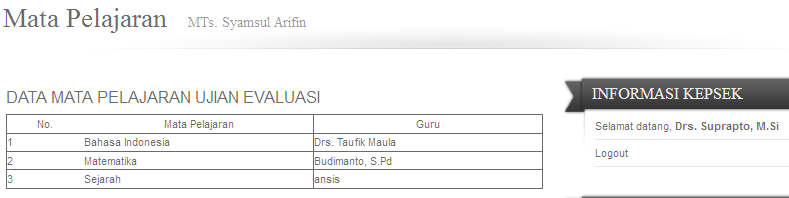      Gambar Halaman Mata Pelajaran KepSek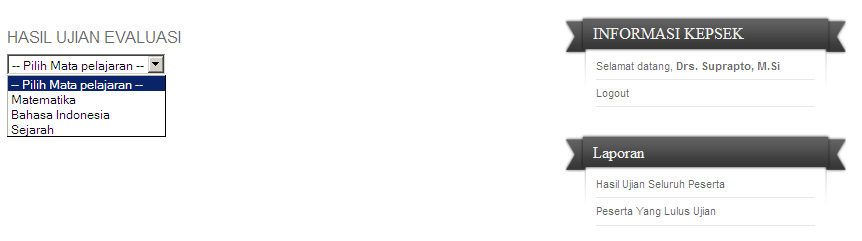 Gambar Halaman Hasil Evaluasi Kepala Sekolah   SimpulanKesimpulan yang diambil oleh penulis dari serangkaian proses pembahasan dan pengujian Aplikasi Ujian Akhir Semester Online Untuk Mengukur Pencapaian Kompetensi Siswa Di MTS Syamsul Arifin, diantaranya:Mempermudah guru di dalam melihat kompetensi siswa di dalam mata pelajaran masing – masing. Siswa dapat pengetahuan baru di dalam evaluasi mata pelajaran berbasis web.Mempermudah siswa mengetahui nilai ujian yang di ikuti, langsung setelah selesai mengerjakan semua soal yg di ujikan.Mengurangi ketergantunagn siswa untuk mencontek, karena soal yang di tampilkan tiap PC dengan PC lainnya berbeda nomer / soal acak.Daftar Pustaka.M. Ngalim Purwanto,. 2001. Prinsip-prinsip dan Teknik Evaluasi Pengajaran, Bandung: PT. Remaja Rosdakarya.Suharsimi Arikunto.2006. Dasar-dasar  Evaluasi  Pembelajaran.  Jakarta : Bumi Aksara.Syaiful Sagala DR, M.Pd, konsep dan makna pembelajaran, Alfabeta, Bandung.Syafii, M. 2005, Mudah dan Cepat Menguasai Pemograman WEB. Bandung : Informatika Bandung.Nugroho Adi, 2002. Analisis Dan Perancangan Sistem Informasi dengan Metodologi Berorientasi Objek, Informatika Bandung.Kristanto Andri,  2003,  Jaringan Komputer, Graha ilmu, Yogyakarta.Kadir, A.  2008. Dasar Pemrograman Web Dinamis Menggunakan PHP dan Pemograman WEB Mencakup HTML, CSS, JavaScript dan PHP. Yogyakarta : ANDI..  SURAT PERNYATAAN KETUA PENELITIYang bertanda tangan dibawah ini:Nama			      :  Abdul Rokhim, S.Kom, M.KomNIDN			      :0702028504Pangkat.Golongan	:	-Jabatan Fungsional	:	-Dengan ini menyatakan bahwa proposal penelitian saya dengan RANCANG BANGUN APLIKASI UJIAN AKHIR SEMESTER ONLINE UNTUK MENGUKUR PENCAPAIAN KOMPETENSI SISWA yang diusulkan dalam skema HIBAH PENELITIAN DOSEN tahun anggaran 2015 bersifat original dan belum pernah dibiayai oleh lembaga/sumber dana lain. Bilamana dikemudian hari ditemukan ketidak-sesuaian dengan pernyataan ini, maka saya bersedia dituntut dan diproses sesuai dengan ketentuan yang berlaku dan mengembalikan seluruh biaya penelitian yang sudah diterima ke kas negara.Demikian pernyataan ini dibuat dengan sesungguhnya dan dengan sebenar-benarnya.		Pasuruan, 22 Pebruari 2014	Mengetahui,	yang menyatakan,	Ketua LPPM STMIK Yadika Bangil	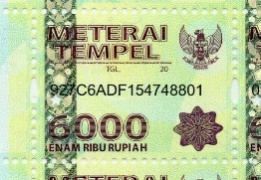 	M. Imron, ST	                                           Abdul Rokhim, S.Kom, M.Kom            NIK. 09110680007                                      NIDN.0702028504Bangil, 22Maret 2014Bangil, 22Maret 2014Mengetahui,Ketua STMIK Yadika,Tanda tanganDr. Moh. Aries Syufagi, S.Pd, MT NIK.Ketua Tim Pengusul,Tanda tanganAbdul Rokhim, S.Kom, M.KomNIDN.0702028504Menyetujui,Ketua LPPMTanda tangan M. Imron, STNIK. 09110680007Menyetujui,Ketua LPPMTanda tangan M. Imron, STNIK. 09110680007